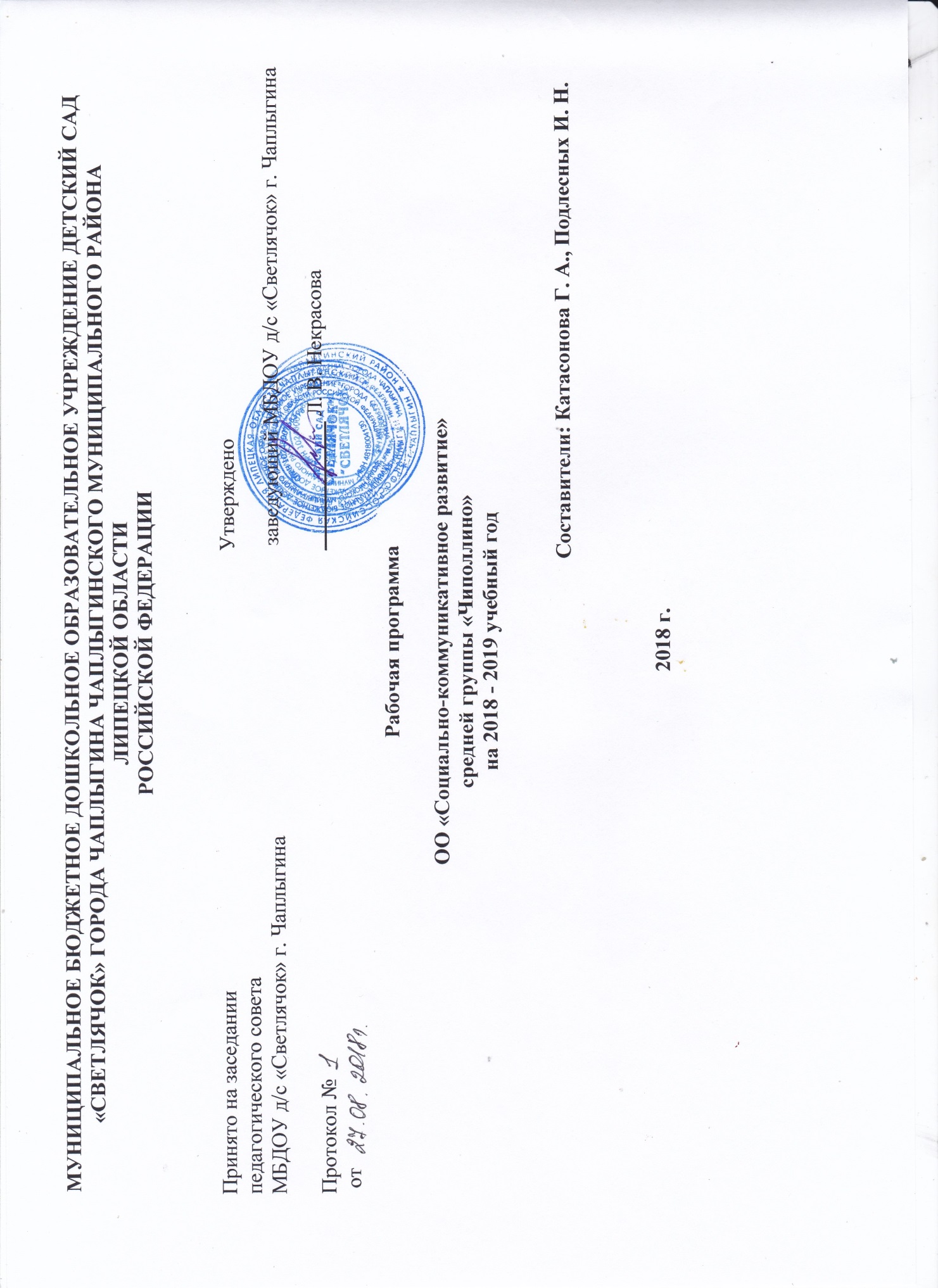 Содержание ПрограммыПояснительная запискаРабочая программа разработана в соответствии с основной образовательной программой дошкольного образования МБДОУ д/с «Светлячок» г. Чаплыгина, с учетом Федерального Государственного Образовательного Стандарта дошкольного образования (ФГОС ДО).Данная рабочая программа воспитателей средней группы разработана на основе следующих нормативных документов:Федеральный Закон «Об Образовании в РФ» от 29 декабря 2012 г. №273-ФЗ;Постановление от 15 мая 2013г. № 26 «Санитарно-эпидемиологические требования к устройству содержания и режима работы дошкольных образовательных организаций»;Приказ Министерства образования и науки РФ от 17 октября 2013 г. №1155 «Об утверждении Федерального Государственного Образовательного Стандарта дошкольного образования»;Приказ Министерства образования и науки РФ от 30 августа 2013 г. №1014 «Об утверждении порядка и осуществления образовательной деятельности по основным общеобразовательным программам дошкольного образования »;Основная образовательная программа МБДОУ д/с «Светлячок» г. Чаплыгина;Устав МБДОУ д/с «Светлячок» г. Чаплыгина;Положение о рабочей программе педагогов МБДОУ д/с «Светлячок» г. Чаплыгина.Возрастные особенности от 4 до 5лет.Дети 4—5 лет все еще не осознают социальные нормы и правила поведения, однако у них уже начинают складываться обобщенные представления о том, как надо и не надо себя вести. Как правило, к пяти годам дети без напоминания взрослого здороваются и прощаются, говорят «спасибо» и «пожалуйста», не перебивают взрослого, вежливо обращаются к нему. Кроме того, они могут по собственной инициативе убирать игрушки, выполнять простые трудовые обязанности, доводить дело до конца. В этом возрасте у детей появляются представления о том, как положено себя вести девочкам и как — мальчикам. Дети хорошо выделяют несоответствие нормам и правилам не только в поведении другого, но и в своем собственном. Таким образом, поведение ребенка 4—5 лет не столь импульсивно и непосредственно, как в 3—4 года, хотя в некоторых ситуациях ему все еще требуется напоминание взрослого или сверстников о необходимости придерживаться тех или иных норм и правил.В этом возрасте детьми хорошо освоен алгоритм процессов умывания, одевания, купания, прима пищи, уборки помещения. Дошкольники знают и используют по назначению атрибуты, сопровождающие эти процессы: мыло, полотенце, носовой платок, салфетку, столовые приборы. Уровень освоения культурно-гигиенических навыков таков, что дети свободно переносят их в сюжетно-ролевую игру.К 4—5 годам ребенок способен элементарно охарактеризовать свое самочувствие, привлечь внимание взрослого в случае недомогания. Дети имеют дифференцированное представление о собственной гендерной принадлежности, аргументируют ее по ряду признаков («Я мальчик, я ношу брючки, а не платьица, у меня короткая прическа»). К пяти годам дети имеют представления об особенностях наиболее распространенных мужских и женских профессий, о видах отдыха, специфике поведения в общении с другими людьми, об отдельных женских и мужских качествах. К четырем годам основные трудности в поведении и общении ребенка с окружающими, которые были связаны с кризисом трех лет (упрямство, строптивость, конфликтность и др.), постепенно уходят в прошлое, и любознательный ребенок активно осваивает окружающий его мир предметов и вещей, мир человеческих отношений. Лучше всего это удается детям в игре. Дети 4—5 лет продолжают проигрывать действия с предметами, но теперь внешняя последовательность этих действий уже соответствует реальной действительности: ребенок сначала режет хлеб и только потом ставит его на стол перед куклами (в раннем и в самом начале дошкольного возраста последовательность действий не имела для игры такого значения). В игре дети называют свои роли, понимают условность принятых ролей. Происходит разделение игровых и реальных взаимоотношений. В 4—5 лет сверстники становятся для ребенка более привлекательными и предпочитаемыми партнерами по игре, чем взрослый.В возрасте от 4 до 5 лет продолжается усвоение детьми общепринятых сенсорных эталонов, овладение способами их использования и совершенствование обследования предметов. К пяти годам дети, как правило, уже хорошо владеют представлениями об основных цветах, геометрических формах и отношениях величин. Ребенок уже может произвольно наблюдать, рассматривать и искать предметы в окружающем его пространстве. Восприятие в этом возрасте постепенно становится осмысленным, целенаправленным и анализирующим.В среднем дошкольном возрасте связь мышления и действий сохраняется, но уже не является такой непосредственной, как раньше. Во многих случаях не требуется практического манипулирования с объектом, но во всех случаях ребенку необходимо отчетливо воспринимать и наглядно представлять этот объект. Внимание становится все более устойчивым, в отличие от возраста трех лет (если ребенок пошел за мячом, то уже не будет отвлекаться на другие интересные предметы). Важным показателем развития внимания является то, что к пяти годам появляется действие по правилу — первый необходимый элемент произвольного внимания. Именно в этом возрасте дети начинают активно играть в игры с правилами: настольные (лото, детское домино) и подвижные (прятки, салочки). В среднем дошкольном возрасте интенсивно развивается память ребенка. В 5 лет он может запомнить уже 5—6 предметов (из 10—15), изображенных на предъявляемых ему картинках.В возрасте 4—5 лет преобладает репродуктивное воображение, воссоздающее образы, которые описываются в стихах, рассказах взрослого, встречаются в мультфильмах и т. д. Элементы продуктивного воображения начинают складываться в игре, рисовании, конструировании. В этом возрасте происходит развитие инициативности и самостоятельности ребенка в общении со взрослыми и сверстниками. Дети продолжают сотрудничать со взрослыми в практических делах (совместные игры, поручения), наряду с этим активно стремятся к интеллектуальному общению, что проявляется в многочисленных вопросах (почему? Зачем? Для чего?), стремлении получить от взрослого новую информацию  познавательного характера. Возможность устанавливать причинно-следственные связи отражается в детских ответах в форме сложноподчиненных предложений. У детей наблюдается потребность в уважении взрослых, их похвале, поэтому на замечания взрослых ребенок пятого года жизни реагирует повышенной обидчивостью. Общение со сверстниками по-прежнему тесно переплетено с другими видами детской деятельности (игрой, трудом, продуктивной деятельностью), однако уже отмечаются и ситуации чистого общения.Для поддержания сотрудничества, установления отношений в словаре детей появляются слова и выражения, отражающие нравственные представления: слова участия, сочувствия, сострадания. Стремясь привлечь внимание сверстника и удержать его в процессе речевого общения, ребенок учится использовать средства интонационной речевой выразительности: регулировать силу голоса, интонацию, ритм, темп речи в зависимости от ситуации общения. В процессе общения со взрослыми дети используют правила речевого этикета: слова приветствия, прощания, благодарности, вежливой просьбы, утешения, сопереживания и сочувствия. Речь становится более связной и последовательной.С нарастанием осознанности и произвольности поведения, постепенным усилением роли речи (взрослого и самого ребенка) в управлении поведением ребенка становится возможным решение более сложных задач в области безопасности. Но при этом взрослому следует учитывать несформированность волевых процессов, зависимость поведения ребенка от эмоций, доминирование эгоцентрической позиции в мышлении и поведении.В художественной и продуктивной деятельности дети эмоционально откликаются на произведения музыкального и изобразительного искусства, художественную литературу, в которых с помощью образных средств переданы различные эмоциональные состояния людей, животных, сказочных персонажей. Дошкольники начинают более целостно воспринимать сюжеты и понимать образы.Важным показателем развития ребенка-дошкольника является изобразительная деятельность. К четырем годам круг изображаемых детьми предметов довольно широк. В рисунках появляются детали. Замысел детского рисунка может меняться по ходу изображения. Дети владеют простейшими техническими умениями и навыками. Конструирование начинает носить характер продуктивной деятельности: дети замысливают будущую конструкцию и осуществляют поиск способов ее исполнения.Целевые ориентиры     «3.2.3. При реализации Программы может проводиться оценка индивидуального развития детей. Такая оценка производится педагогическим работником в рамках педагогической диагностики (оценки индивидуального развития детей дошкольного возраста, связанной с оценкой эффективности педагогических действий и лежащей в основе их дальнейшего планирования). Результаты педагогической диагностики (мониторинга) могут использоваться исключительно для решения  образовательных задач.4.2. Целевые ориентиры дошкольного образования определяются независимо от форм реализации Программы, а также от ее характера, особенностей развития детей и Организации, реализующей Программу.4.3. Целевые ориентиры не подлежат непосредственной оценке, в том числе в виде педагогической диагностики (мониторинга), и не являются основанием для их формального сравнения с реальными достижениями детей. Они не являются основой объективной оценки соответствия, установленным требованиям образовательной деятельности и подготовки детей. Освоение Программы не сопровождается проведением промежуточных аттестаций и итоговой аттестации воспитанников».Выдержки из ФГОС ( Приказ Министерства образования и науки от 17 октября 2013 г.  № 1155)Целевые ориентиры образования в младенческом и раннем возрасте:ребенок интересуется окружающими предметами и активно действует с ними; эмоционально вовлечен в действия с игрушками и другими предметами, стремится проявлять настойчивость в достижении результата своих действий;использует специфические, культурно фиксированные предметные действия, знает назначение бытовых предметов (ложки, расчески, карандаша и пр.) и умеет пользоваться ими. Владеет простейшими навыками самообслуживания; стремится проявлять самостоятельность в бытовом и игровом поведении;владеет активной речью, включенной в общение; может обращаться с вопросами и просьбами, понимает речь взрослых; знает названия окружающих предметов и игрушек;стремится к общению со взрослыми и активно подражает им в движениях и действиях; появляются игры, в которых ребенок воспроизводит действия взрослого;проявляет интерес к сверстникам; наблюдает за их действиями и подражает им;проявляет интерес к стихам, песням и сказкам, рассматриванию картинки, стремится двигаться под музыку; эмоционально откликается на различные произведения культуры и искусства;у ребенка развита крупная моторика, он стремится осваивать различные виды движения (бег, лазанье, перешагивание и пр.).Целевые ориентиры на этапе завершения дошкольного образования:ребенок овладевает основными культурными способами деятельности, проявляет инициативу и самостоятельность в разных видах деятельности - игре, общении, познавательно-исследовательской деятельности, конструировании и др.; способен выбирать себе род занятий, участников по совместной деятельности;ребенок обладает установкой положительного отношения к миру, к разным видам труда, другим людям и самому себе, обладает чувством собственного достоинства; активно взаимодействует со сверстниками и взрослыми, участвует в совместных играх. Способен договариваться, учитывать интересы и чувства других, сопереживать неудачам и радоваться успехам других, адекватно проявляет свои чувства, в том числе чувство веры в себя, старается разрешать конфликты;ребенок обладает развитым воображением, которое реализуется в разных видах деятельности, и прежде всего в игре; ребенок владеет разными формами и видами игры, различает условную и реальную ситуации, умеет подчиняться разным правилам и социальным нормам;ребенок достаточно хорошо владеет устной речью, может выражать свои мысли и желания, может использовать речь для выражения своих мыслей, чувств и желаний, построения речевого высказывания в ситуации общения, может выделять звуки в словах, у ребенка складываются предпосылки грамотности;у ребенка развита крупная и мелкая моторика; он подвижен, вынослив, владеет основными движениями, может контролировать свои движения и управлять ими;ребенок способен к волевым усилиям, может следовать социальным нормам поведения и правилам в разных видах деятельности, во взаимоотношениях со взрослыми и сверстниками, может соблюдать правила безопасного поведения и личной гигиены;ребенок проявляет любознательность, задает вопросы взрослым и сверстникам, интересуется причинно-следственными связями, пытается самостоятельно придумывать объяснения явлениям природы и поступкам людей; склонен наблюдать, экспериментировать. Обладает начальными знаниями о себе, о природном и социальном мире, в котором он живет; знаком с произведениями детской литературы, обладает элементарными представлениями из области живой природы, естествознания, математики, истории и т.п.; ребенок способен к принятию собственных решений, опираясь на свои знания и умения в различных видах деятельности.Содержание образования ОО «Социально-коммуникативное развитие»«Социально-коммуникативное развитие направлено на усвоение норм и ценностей, принятых в обществе, включая моральные и нравственные ценности; развитие общения и взаимодействия ребенка со взрослыми и сверстниками; становление самостоятельности, целенаправленности и саморегуляции собственных действий; развитие социального и эмоционального интеллекта, эмоциональной отзывчивости, сопереживания, формирование готовности к совместной деятельности со сверстниками, формирование уважительного отношения и чувства принадлежности к своей семье и к сообществу детей и взрослых в Организации; формирование позитивных установок к различным видам труда и творчества; формирование основ безопасного поведения в быту, социуме, природе».(Приказ Минобрнауки России от 17.10.2013 N 1155 Об утверждении федерального государственного образовательного стандарта дошкольного образования,  п. 2.6)Объём образовательной нагрузкиФормирование основ безопасного поведения в быту, социуме, природе (ОБЖ)Задачи:1. Обогащать представления детей об основных источниках и видах опасности в быту, на улице, в природе, в общении с незнакомыми людьми.2. Продолжать знакомить детей с простейшими способами безопасного поведения в опасных ситуациях.3. Формировать представления о правилах безопасного дорожного движения в качестве пешехода и пассажира транспортного средства.Содержание образовательной деятельностиОзнакомление с помощью картинок, инсценировок с игрушками, ситуаций с возможными опасностями в быту, на улице, в природе, в общении с незнакомыми людьми; с правилами поведения: как позвать взрослого на помощь. Типичные ошибки ребенка в опасной ситуации (нельзя близко подходить к огню, к краю ямы или высокого берега, высовываться из окна, зажигать спички и пр.).Освоение способов безопасного обращения с предметами (ножницы, стеклянные, колющие, режущие предметы). Правила спокойной игры: не ломать постройки детей, не кидаться песком, соблюдать осторожность в подвижных играх. Знакомство со светофором, знание о значении его сигналов и правилах перехода улицы только на зеленый сигнал.Достижения ребенка (планируемые результаты)Ребенок с интересом познает правила безопасного поведения, с удовольствием слушает рассказы и сказки, стихи, любит рассуждать на эту тему, задает вопросы, разгадывает загадки.В повседневной жизни стремится соблюдать правила безопасного поведения.Умеет привлечь внимание взрослого в случае возникновения непредвиденных и опасных для жизни и здоровья ситуаций.Перспективно-тематическое планирование Вид деятельности: ОБЖ (формирование основ безопасного поведения в быту, социуме, природе)Дошкольник входит в мир социальных отношений.Задачи:Воспитывать доброжелательное отношение к взрослым и детям: быть приветливым, проявлять интерес к действиям и поступкам людей, желание по примеру воспитателя помочь, порадовать окружающих.Развивать эмоциональную отзывчивость к взрослым и детям, сопереживание героям литературных произведений, доброе отношение к животным и растениям.Воспитывать культуру общения со взрослыми и сверстниками, желание выполнять правила: здороваться, прощаться, благодарить за услугу, обращаться к воспитателю по имени и отчеству, быть вежливыми в общении со старшими и сверстниками, учиться сдерживать отрицательные эмоции и действия.Развивать стремление к совместным играм, взаимодействию в паре или небольшой подгруппе, к взаимодействию в практической деятельности.Развивать в детях уверенность, стремление к самостоятельности, привязанность к семье, к воспитателю.Содержание образовательной деятельностиЭмоции. Понимание и различение ярко выраженных эмоциональных состояний, их проявление в мимике, жестах, в интонации голоса (радость, грусть, веселье, страх, гнев, удовольствие), связь эмоций и поступков людей по отношению друг к другу. Освоение способов проявления сочувствия, отзывчивости на эмоциональное состояние детей и взрослых. Отражение эмоций в имитационных играх, театрализации, этюдах.Взаимоотношения и сотрудничество. Представления о правилах согласованных действий и взаимоотношений. Освоение умений вступать в общение, совместную деятельность со сверстниками в подгрупповой игре, продуктивной деятельности: элементарно согласовывать замысел, вести диалог, использовать приемы справедливого распределения ролей и материалов (считалки, жребий), проявлять внимание к действиям партнеров, пояснять для других свои намерения и действия.Культура поведения, общения со взрослыми и сверстниками. Освоение правил и форм проявления вежливости, уважения к старшим: здороваться, прощаться, обращаться к взрослым на «вы», к воспитателю по имени-отчеству, благодарить. Освоение правил и форм вежливого и доброжелательного отношения к сверстникам в детском саду: обращаться по именам, избегать грубого тона, быть приветливым, дружелюбным, уважать игровое пространство другого ребенка, делиться игрушками, быть неравнодушным к состоянию и проблемам сверстников в группе.Семья. Представление о семейных делах, событиях жизни (совместный отдых, приобретение домашних животных, посещение кафе, зоопарка, цирка, новоселье, выезд на дачу). Участие в ситуациях «добрых дел», направленных на членов семьи.Достижения ребенка (планируемые результаты) Ребенок преимущественно жизнерадостно, дружелюбно настроен. Внимателен к словам и оценкам взрослых, стремится к положительным формам поведения. В привычной обстановке самостоятельно выполняет знакомые правила общения со взрослыми (здороваться, прощаться, обращаться на «вы»). Общаясь со сверстниками, проявляет желание понять их замыслы, делится игрушками, вступает в ролевой диалог. Замечает ярко выраженное эмоциональное состояние сверстника или близких, по примеру воспитателя проявляет сочувствие; сопереживает героям сказок и пр. Охотно отвечает на вопросы о семье, проявляет любовь к родителям, доверие к воспитателю.Перспективно-тематическое планирование в режимных моментахВид деятельности: общение (нравственное воспитание)Развиваем ценностное отношение к труду Задачи:Формировать представление об отдельных профессиях взрослых на основе ознакомления с конкретными видами труда; помочь увидеть направленность труда на достижение результата и удовлетворение потребностей людей.Воспитывать уважение и благодарность взрослым за их труд, заботу о детях; Вовлекать детей (в объеме возрастных возможностей) в простейшие процессы хозяйственно-бытового труда от постановки цели до получения результата труда; при поддержке взрослого развивать умение контролировать качество результатов своего труда (не осталось ли грязи, насухо ли вытерто, убраны ли на место инструменты и материалы).     4. Способствовать дальнейшему развитию самостоятельности и уверенности в самообслуживании, желания включаться в повседневные трудовые дела в детском саду и семье.      5. Формирование основ безопасного поведения в быту, социуме, природе.Содержание образовательной деятельностиТруд взрослых и рукотворный мир. Обогащение представлений детей о содержании и структуре процессов хозяйственно-бытового труда взрослых в дошкольной организации: сервировка стола; мытье посуды; поддержание чистоты и порядка в групповой комнате; стирка белья; приготовление пищи; о труде взрослых в ближайшем окружении (профессии: продавец, шофер, врач и др.).Формирование представлений о структуре трудового процесса, взаимосвязи его компонентов на примере конкретных процессов труда (цель труда определяет, какие предметы, материалы и инструменты нужны для выполнения трудовых действий и получения результата, соответствующего его назначению). Понимание направленности трудовых процессов на результат (например: повар заботится, чтобы дети были вкусно накормлены). Расширение представлений о предметном мире как результате трудовой деятельности взрослых. Развитие интереса к предметам бытовой техники, которые широко используются дома и в детском саду: пылесос, овощерезка, мясорубка, стиральная машина и пр.Самообслуживание и детский труд. Отчетливое представление о процессах самообслуживания, правилах и способах их выполнения. Развитие самостоятельности в выполнении процессов самообслуживания и отдельных процессов хозяйственно-бытового труда.Достижения ребенка (планируемые результаты)Ребенок проявляет познавательный интерес к труду взрослых, профессиям, технике; охотно отражает эти представления в играх. Способен использовать обследовательские действия для выделения качеств и свойств предметов и материалов, рассказать о предмете, его назначении и особенностях, о том, как он был создан.Ребенок самостоятелен в самообслуживании, сам ставит цель, видит необходимость выполнения определенных действий для достижения результата.Стремится к выполнению трудовых обязанностей, охотно включается в совместный труд со взрослыми или сверстниками. Перспективное планирование в режимных моментах Вид деятельности: трудовая, самообслуживание, воспитание культурно-гигиенических навыковРазвитие игровой деятельности детейЗадачи развития игровой деятельности1. Развивать все компоненты детской игры (обогащать тематику и виды игр, игровые действия, сюжеты, умения устанавливать ролевые отношения, создавать игровую обстановку, используя для этого реальные предметы и их заместители, действовать в реальной и воображаемой игровых ситуациях).2. Обогащать содержание детских игр, развивать воображение, творчество, интерес к игровому экспериментированию.3. Формировать умение следовать игровым правилам в дидактических, подвижных, развивающих играх.4. Воспитывать доброжелательные отношения между детьми, обогащать способы их игрового взаимодействия.Содержание образовательной деятельностиСюжетно-ролевые игры. Режиссерские игры. Игровые импровизации и театрализация. Игра-экспериментирование с различными предметами и материалами: Игры с водой, снегом, льдом «Волшебная вода»; Игры с мыльной водой и пеной «Мыльные пузыри»; Игры с зеркалом «Поймай солнышко»; Игры со светом «Театр теней», «У кого тень интересней», «Угадай, чья тень» (экспериментирование с тенью); Игры со стеклами «Мир меняет цвет» (рассматривание окружающего через стекла разного цвета), «Таинственные картинки». Игры со звуками «Погремушки» (испытание: какие предметы лучше гремят в коробочках из разных материалов), «Звонкие бутылочки». Дидактические игры. Игры с готовым содержанием и правилами.Достижения ребенка (планируемые результаты)В играх наблюдается разнообразие сюжетов. Ребенок называет роль до начала игры, обозначает свою новую роль по ходу игры.Проявляет самостоятельность в выборе и использовании предметов-заместителей, с интересом включается в ролевой диалог со сверстниками.Выдвигает игровые замыслы, инициативен в развитии игрового сюжета или в создании интересных (выразительных) образов игровых персонажей.Вступает в ролевой диалог, отвечает на вопросы и задает их соответственно принятой роли. Играя индивидуально, ведет негромкий диалог с игрушками, комментирует их «действия», говорит разными голосами за разных персонажей.Проявляет интерес к игровому экспериментированию с предметами и материалами.Проявляет творчество в создании игровой обстановки, в театрализации эпизодов любимых сказок, в имитации действий животных, сказочных героев и пр.В играх с правилами принимает игровую задачу, проявляет интерес к результату, выигрышу.Доброжелателен в общении с партнерами по игре.Перспективное планирование в режимных моментах Вид деятельности: игроваяРазвивающая предметно-пространственная средаВ соответствии с комплексно-тематическим принципом планирования образовательного процесса в группе созданы следующие центры развития детей:Центр двигательной активностиЦентр сюжетно-ролевой игрыЦентр развивающих игрЦентр дидактических игрЦентр театрализованной деятельностиЦентр познавательно-исследовательской деятельностиЦентр книгиЦентр художественного творчестваЦентр трудовой деятельностиЦентр безопасности дорожного движенияЦентр музыкальной деятельностиЦентр информационныйЦентр краеведениеТехническое обеспечение: ноутбук, музыкальный центр.Расписание ОДГодовое комплексно-тематическое планированиеРегиональный компонентФормы организации образовательной деятельности по приобщению детей к национальным, социокультурным традициям и нормам (региональный компонент): ОД; культурно-досуговая деятельность: праздники (календарные, фольклорные, обрядовые, дни именин и т.д.), просмотр театрализованных представлений, развлечения, тематические вечера и досуги (календарные и народные: колядки, Масленица, Вербное Воскресение, Пасха и т.д.); игровая деятельность (дидактические игры, театрализация, сюжетно-ролевые игры, подвижные игры).Сотрудничество с семьей и социумомСоциальное партнерство с родителямиСодержание, формы и методы работы с родителями Вовлечение родителей в воспитательно-образовательный процесс: - консультации, беседы- родительские собрания- возможность присутствия родителей на ООД- участие родителей в мероприятиях группы, д/садаПовышение психолого-педагогических знаний: - индивидуальные, тематические консультации- беседы с родителями- открытые занятия- дни открытых дверей- анкетирование родителей- практические советы и рекомендации по интересующим вопросамЗадачи на год: Информировать родителей об особенностях развития детей 5 года жизни. Активизировать и обогащать воспитательные умения родителей. Привлекать родителей активно участвовать в жизни группы и детского сада. Поддерживать их уверенность в собственных педагогических возможностях. Повышать педагогический уровень родителей.  Список методической литературыБондаренко Т. М. Комплексные занятия в средней группе детского сада: Практическое пособие для воспитателей и методистов ДОУ. – Воронеж: ТЦ  «Учитель», 2002. -  321 с.Деркунская В. А., Гусарова Т. Г.. Новицкая В. А., Римашевская Л. С. Образовательная область «Безопасность». Как работать по программе «Детство»: Учебно-методическое пособие / науч.ред. А. Г. Гогобридзе. – СПБ.: ООО «ИЗДАТЕЛЬСТВО «ДЕТСТВО-ПРЕСС», М. :ТЦ «СФЕРА», 2012. – 144 с. Дыбина О.В.: Ознакомление с предметным и социальным окружением. Система работы в средней группе детского сада. – М.: МОЗАИКА - СИНТЕЗ, 2014.-96 с.Журнал «Дошкольное воспитание» № 5/1998; № 1, 7, 9, 11/2002; №1, 2, 3, 4, 7, 11/2003; №1/2008.Картотека дидактических игр в средней группе.Картотека режиссёрских игр в средней группе.Картотека сюжетно-ролевых игр в средней группе.Коломийченко Л. В., Чугаева Г. И., Югова Л. И. Дорогою добра. Занятия для детей 3 – 5 лет по социально-коммуникативному развитию и социальному воспитанию  / Под ред. Л. В. Коломийченко. – М.: ТЦ Сфера, 2017. – 176 с.Мосалова Л. Л.  Я и мир: конспекты занятий по социально-нравственному воспитанию детей дошкольного возраста. СПб: «Детство-Пресс», 2010. – 80 с. – (Библиотека программы «Детство».) ОБЖ. Средняя и старшая группы. Разработки занятий. /Сост. М. А. Фисенко. – Волгоград: ИТД «Корифей». - 96с. Основы безопасного поведения дошкольников: занятия, планирование, рекомендации /авт. - сост.  О. В. Чермашенцева. – Волгоград: Учитель, 2012. – 207 с. Петрова В. И. Этические беседы с детьми 4-7 лет: Нравственное воспитание в детском саду. Пособие для педагогов и методистов. – М.: Мозаика – Синтез, 2013. – 80 с.СодержаниеСтр.Пояснительная записка3Возрастные особенности детей от 4 до 5 лет4Целевые ориентиры6Содержание образования ОО «Социально-коммуникативное развитие»9Объём образовательной нагрузки9Формирование основ безопасного поведения в быту, социуме, природе (ОБЖ)9Дошкольник входит в мир социальных отношений13Развиваем ценностное отношение к труду16Развитие игровой деятельности21Развивающая предметно-пространственная среда 27Расписание ОД28Годовое комплексно-тематическое планирование29Региональный компонент31Сотрудничество с семьей и социумом32 Список методической литературы35Виды деятельностиКоличество в неделюКоличество в месяцКоличество в годОБЖ (формирование основ безопасного поведения в быту, социуме, природе)1 раз в 2 недели218МесяцНеделя ТемаЦель и задачиИсточник литературыСентябрь 1Чтение С. Маршака «Сказка о глупом мышонке»На примере худ. произведения обсудить опасные ситуации, которые могут возникнуть при контакте с незнакомыми людьми.Деркунская В. А., Гусарова Т. Г. Образовательная область «Безопасность».  С. 58Сентябрь 3«Изучаем свой организм»Сообщить элементарные сведения о том, как устроен человеческий организм.Основы безопасного поведения дошкольников: занятия, планирование, рекомендации. О. В. Чермашенцева. С. 87Октябрь 1 «Кошки и собаки – наши друзья»Учить детей понимать состояние и поведение животных; знать, что каждое животное обладает своим характером; сформировать представление о том, что можно и чего нельзя делать при контактах с животными; воспитывать интерес к жизни животного.О. В. Чермашенцева. С. 158Октябрь 3«Предметы быта»Закрепить знания детей о предметах быта, правилах пользования ими. Продолжать учить детей убирать все предметы в строго отведенные места. Воспитывать ум детей умение подчиняться запретам взрослого.О. В. Чермашенцева. С. 149Ноябрь 1«Откуда берутся болезни»Сформировать представление о здоровье. Болезнях, микробах. Научиться заботиться не только о своем здоровье, нои о здоровье окружающих людей.Ноябрь 3«Витамины в жизни человека»Рассказать о роли витаминов в жизни человека.О. В. Чермашенцева. С. 92Декабрь 1«Для чего нужна зарядка»Приучить детей к регулярным занятиям физкультурой. О. В. Чермашенцева. С. 82Декабрь 3«Воспитываем бережливых»Познакомить с понятием «бережливость». Формировать у детей бережливое отношение к предметам, нетерпимость к неряшливости, небрежности. Воспитывать уважение к людям труда.О. В. Чермашенцева. С. 171Январь 3«Зимние каникулы"Закрепить знания детей о поведении на улице, а именно: зимние игры нельзя устраивать на проезжей части дороги и т. д. О. В. Чермашенцева. С. 84Февраль 1«Зимние забавы»Сформировать представление о правилах безопасности во время проведения зимних игр. Воспитывать интрес к спортивным играм.О. В. Чермашенцева. С. 119Февраль 3 «По дороге в детский сад»Рассказать о дорожных знаках: «Пешеходы», «Дети», «Внимание». Подробно объяснить детям, где безопасно переходить улицу.О. В. Чермашенцева. С. 14Март 1«Когда мамы нет дома»Учить детей вести себя дома правильно, когда остаются одни.О. В. Чермашенцева. С. 143Март 3«Основные правила пожарной безопасности»Познакомить детей с основными правилами пожарной безопасности. О. В. Чермашенцева. С. 66Апрель 1«Береги здоровье смолоду»Развивать у детей умение правильно относиться к своим жизненно-важным органам: ушам и глазам. О. В. Чермашенцева. С. 130Апрель 3«Правила поведения в общественном транспорте»Учить детей правилам поведения в общественном транспорте.Деркунская В. А., Гусарова Т. Г. Образовательная область «Безопасность».  С. 98Май 1Чтение сказки «Петушок – золотой гребешок»На примере худ. произведения обсудить опасные ситуации, которые могут возникнуть при контакте с незнакомыми людьми дома. Деркунская В. А., Гусарова Т. Г. Образовательная область «Безопасность».  С. 62Май 3«Общение с природой»Учить детей ответственному и бережному отношению к природе.О. В. Чермашенцева. С. 152МесяцНеделяТемаИсточник литературыСентябрь1«Взаимоотношения между детьми»Коломийченко Л. В. Дорогою добра. занятия для детей 3 – 5 лет по соц.-ком. развитию и соц. воспитанию. С. 144Сентябрь2«Кто работает в детском саду»Коломийченко Л. В.. С. 139Сентябрь3«Мы растем»Коломийченко Л. В. С. 96Сентябрь4«Таблетки растут на грядке»Мосалова Л. Л.  Я и мир: конспекты занятий по социально-нравственному воспитанию детей дошкольного возраста. С. 12Октябрь1«Домашние животные»Коломийченко Л. В. С. 67Октябрь2«Дом, улица, адрес»Мосалова Л. Л.  С. 29Октябрь3«Предметы крестьянского быта»Коломийченко Л. В. С. 167Октябрь4«Труд "мужской" и "женский"»Коломийченко Л. В. С. 1120Ноябрь1«Городской парк»Мосалова Л. Л.  С. 26Ноябрь2«Семейные праздники»Коломийченко Л. В. С. 137Ноябрь3«Человек и его поступки»Коломийченко Л. В. С. 94Ноябрь4«Транспорт и средства связи»Коломийченко Л. В. С. 113Декабрь1«Настоящие мальчики и девочки»Коломийченко Л. В. С. 98Декабрь2«Территория детского сада»Коломийченко Л. В. С. 141Декабрь3«Жилище русского человека»Коломийченко Л. В. С. 156Декабрь4«Настроение бывает разным»Мосалова Л. Л.  С. 23Январь2«Такие разные интересы»Коломийченко Л. В. С. 131Январь3«Народное творчество»Коломийченко Л. В. С. 70Январь4«Как жили люди раньше»Коломийченко Л. В. С. 147Февраль1«Полезная и вредная пища»Мосалова Л. Л.  С. 16Февраль2«Этикет»Коломийченко Л. В. С. 106Февраль3«Права и обязанности человека»Коломийченко Л. В. С. 118Февраль4«Правила безопасного поведения»Коломийченко Л. В. С. 115Март1«Моя мама»Петрова В. И. Этические беседы с детьми 4-7 лет. С. 20Март2«Не сиди сложа руки – так не будет скуки»Петрова В. И. С. 57Март3«Дымковская игрушка»Мосалова Л. Л.  С. 32Март4«Берегите книгу»Петрова В. И. С. 67Апрель1«Правила личной гигиены»Мосалова Л. Л.  С. 10Апрель2«Экскурсия по близлежащим улицам»Мосалова Л. Л.  С. 27Апрель3«Полезная и вредная пища»Мосалова Л. Л.  С. 16Апрель4«Транспорт и средства связи»Коломийченко Л. В. С. 109Май1«Москва – столица нашей Родины»Мосалова Л. Л.  С. 31Май2«Предметы крестьянского быта»Коломийченко Л. В. С. 167Май3«Человек и природа»Коломийченко Л. В. С. 163Май4«Мы заботимся о родном городе»Коломийченко Л. В. С. 152I неделяII неделяIII неделяIV неделяСентябрьФормировать навыки самостоятельно расправлять свою кроватку. Наблюдать за деятельностью няни в спальне. Учить последовательности в действиях.Приучать детей к соблюдению порядка на веранде. Формировать навыки поочерёдно выполнять трудовое действие (подметание части веранды по очереди). Наблюдать за трудом дворника.Продолжать учить детей ухаживать за растением  в уголке природы. Наблюдать за воспитателем, как поливает, рыхлит землю, протирает горшок, моет плошку. Разработать график дежурства в уголке природы. Повесить схемы «можно» «нельзя»Продолжать учить детей шнуровать шнурки на своих кроссовках и помогать другим. Развивать моторику рук. Поощрять стремление помогать друг другу. Воспитывать опрятность и аккуратность своего внешнего вида.ОктябрьСледить за культурой поведения за столом. Провести беседу по этикету, показать правила пользования столовыми приборами. Закрепить правила пользования салфеткой. Воспитывать культуру поведения за столом.Приучать детей к дежурству по столовой. Учить последовательно выполнять действия (убрать вилку, ложку, кружку, выбросить использованную салфетку). Наблюдать за действиями няни. Разработать график дежурства по столовой. Научить детей пользоваться им.Воспитывать стремление помочь взрослому. Помочь дворнику собирать сухие листья на дорожках д/с и уносить их в определённое место. Собирать природный материал. Выполнить поделку из природного материала. Показать красоту природных элементов и развивать воображение.Продолжать учить детей убирать игрушки на своё место. Воспитывать бережливость. Поощрять инициативу, взаимопомощь.НоябрьПродолжать учить детей ухаживать за животным в уголке природы (мытьё полки, смена воды). Воспитывать любовь к животным.Читать литературные произведение о труде, о разных профессиях. Вызывать интерес к труду взрослых. Наблюдать за деятельностью повара. Продолжать навыки дежурства по столовой, раскладывать ложки, ставить на стол хлебницы, салфетницы.Научить детей сметать снег со скамеек и игрового оборудования на участке. Приучать детей бережно пользоваться предметами труда, уносить их на свое место по окончании работы.Следить за порядком в раздельных шкафах. Отметить самых аккуратных. Формировать навыки складывания одежды и содержания её в порядке. Закреплять навыки убирать всё на свои места.ДекабрьНаблюдать за трудом дворника и помочь ему в расчистке дорожек и игрового оборудования на участке от снега. Совершенствовать навыки детей в пользовании трудовым инвентарём. Продолжать воспитывать бережное отношение х инструментам трудаУчить детей приводить свою одежду в порядок после прогулки (отряхнуть от снега помочь отряхнуться другому, положить сушить варежки и шапку, мокрые штаны повесить на дверку своего шкафчика ...). Закреплять стремление детей самостоятельно следить и ухаживать за своей одеждой. Воспитывать аккуратность и опрятность во внешнем виде. Приучать к взаимопомощи.Продолжать формировать навыки работы в уголке природы (рыхление земли в цветочных горшочках). Объяснить необходимость и правильность выполнения данного трудового действия. Создавать эмоционально-положительную среду для работы.Читать литературные произведения, сказки о труде. Развивать представление детей о значимости различных видов трудовой деятельности в жизни человека. Продолжать вызывать у детей интерес к трудовой деятельности и  поощрять, желание трудиться.ЯнварьСледить за своевременным выполнением поручений Продолжать формировать навыки ухаживания за растениями в уголке природы. Наблюдать за детьми старшего возраста и их умениями ухаживать за растениями.Закреплять навыки самостоятельно умываться, одеваться и раздеваться, помогая друг другу (застегнуть сзади пуговицу или замок). Приучать детей к самостоятельности и взаимопомощи. Учить справляться с данными задачами без помощи взрослого.Продолжать обращать внимание детей на их внешний вид. Учить детей самостоятельно устранять небрежности внешнего вида (заправляться, причёсываться...). Воспитывать стремление к красоте и опрятности. Оформить в группе уголок красоты: сделать кармашки для расчесок.При помощи взрослых сделать на участке снежную горку. Формировать целенаправленность действий и обозначать их значимость. Слепить на участке снеговика. Дать детям эмоциональную разгрузку и в тоже время закрепить данный вид деятельности. Обратить внимание на изменения на участке с появлением горки и снеговика.ФевральУчить детей вытирать пыль с подоконников, столов, стульев, влажной тряпкой, предварительно понаблюдав, как это делает няня. Следить за соблюдением целостности трудового процесса и за тем, чтобы по окончании работы дети все убирали на свои места. Провести беседу на тему «Чистота - залог здоровья» наблюдать за деятельностью врача.Продолжать формировать навыки дежурства по столовой (помогать приносить няне обед). Закреплять навыки накрывания (раскладывание столовых приборов, салфетниц, хлебниц и уборки со столов (убирать столовые приборы, кружки, хлебницы, салфетницы, уносить грязные салфетки в мусорницу). Наблюдать за тем как няня моет посуду. Помочь дома маме помыть посуду.Читать литературные произведения о труде пословицы. Экскурсия в д/с библиотеку. Наблюдать за трудом библиотекаря. Формировать представления детей о значимости данной профессии. Учить детей наводить порядок в книжном уголке, правильно обращаться с книгой. Наблюдать за тем как воспитатель «ремонтирует книги», вызывая тем самым бережное отношение к книгам.Закрепить навыки пользования трудовым инвентарём зимой. Уточнить его место нахождение. Продолжать формировать навыки своевременного выполнения поручений (расчистить снег с дорожек и игрового оборудования на участке).МартПродолжать учить детей рыхлить землю в цветочных горшочках и правильно поливать цветы (под корешок), опираясь на схемы в уголке природы. Формировать навыки коллективного труда (рыхление, полив, вытирание воды после полива цветов, протирание листьев от пыли). Воспитывать ощущение общей радости от проделанной работы.Учить детей соблюдать чистоту в раздевалке (протирать об тряпку грязную обувь). Помогать дома маме ухаживать за обувью. Воспитывать уважительное отношение к труду других. Продолжать воспитывать бережное отношение к своим вещам, учиться самостоятельно ухаживать за ними.Формировать навыки помогать воспитателю в подготовке к занятиям (раскладывать листочки, карандаши...). Воспитывать желание помочь взрослому и бережное отношение к учебным пособиям.Провести закрепляющие игры: «Кто всех быстрее?» - оденется - разденется - заправит свою кроватку без помощи взрослого. А так же «Кто умеет лучше всех!?» - полить цветы - протереть пыль и воду - подрыхлить землю в цветочных горшках — ухаживать за животным в уголке природы... Закрепить стремление, ответственно  трудиться. Поощрять победителей.АпрельУчить детей мыть игровое оборудование (мыть кукол, стирать их одежду). Продолжать воспитывать бережное отношение к игровому оборудованию акцентируя на его изнашиваемости. В д/с. наблюдать затрудом прачки, дома наблюдать, как стирает и гладит белье мама.Продолжать формировать навыки работы в уголке природы. Читать худ. произведения о труде, героях тружениках. Продолжать учить детей бережно относиться к книгам и <<ремонтировать» их наблюдая за воспитателем и действуя вместе с ним.Научить детей убирать мусор на участке. Добиваться того, чтобы дети сами организовывали свою деятельность, проявляли инициативу. Совместно с детьми сделать коробочку под мусор, как стимул привлечения детей к порядку. Наблюдать за работой продавца.МайЗакрепить навыки совместной деятельности воспитателя и детей в подготовке к занятиям (раскладывать и убирать учебные пособия), а так же закрепить навыки своевременного выполнения поручений.Помогать воспитателю вскапывать и поливать песок на участке, собирать его в горку продолжать учить детей трудиться целенаправленно. Наблюдать за трудом взрослых в огороде.Закрепить навыки самостоятельно исправлять небрежности своего внешнего вида. Провести конкурс на самого красивого и опрятного. Учить девочек самостоятельно прибирать волосы.Закрепить навыки ухаживания за комнатными растениями. Следить за самостоятельным распределением деятельности среди дежурных и последовательностью  её выполнения наблюдать как воспитатель ухаживает за растениями на участке.МесяцСюжетно-ролевая играСтроительная играРежиссёрская играТеатрализованная играДидактические игры, игры с готовым содержанием и правиламиСентябрь1. «Детский сад»(№24)2. «Семья»(№22)3. «Магазин»(№26)4.По сказке «Красная Шапочка»(Бондаренко Т.М.с.249)«Ферма»«Игра на имитацию движений»(картотека№1)«Игра-пантомима «Медвежата»(№3)«Зеркало»(№2)«Разыгрывание по ролям стихотворения «Кто как считает»(№4)Кукольный театр «Лесная история»1. «Назови друга ласково» (картотека д/игр для средней группы, № 52)2. «А что сказали бы вы?», №513. «Назови себя», № 634. «Лето или осень», № 30Октябрь1.« Зоопарк».(№16)2.«Путешествие по городу»(№72)3.«Строим дом»(№2)4.«Магазин игрушек»(№20)«Кошкин дом»«Мельница»(№6)По р.н.п. «У медведя во бору…», «Большие ноги»(Д.В.№9/2002г.с.115-116)«Заинька»(Д.в.№1\2003г.с.110)«Мышонку шепчет мышь», «Паша тихо шепчет Мише»(д.в.№9/02г.с.117)По р. н. сказке «Колобок» (Д.в.№5|98с.127)1.«Кто, где живет?», № 552.«Собери картинку (о родном городе)», № 723.«Где что лежит?», № 394.«Кому что нужно?», № 35Ноябрь1.«Фотоателье»(№42)2.«У дедушки (бабушки) день рождения»3.«Салон красоты»(№43)4.«Театральное представление.»(№61)«Красивый терем для зайчика»Этюд на выразительность жеста (Ох,ох,что за гром)(д.в.№7/2002г.с.109)Игра «Наш оркестр», «Девица,девица»(Д.в.№7/2002гс.109,110)«Козлик» (Д.в№7/02с.110)»«Бегал заяц по болоту»(д.в.7/02с.  114)Театр-картинок «Сказка о том, как солнечный лучик познакомился с  Барбосом и зайцем»(Д.в.№1/08с.93)1.«Какое время года?», № 42.«Как зовут членов семьи», № 533. «Назови ласково», № 634.«Найди такой же цветок», № 76Декабрь1.«Детский сад»(№30)2.«Больница»(№33)3.«На выставке народного творчества» - «Ярмарка»(№39)4.По сказке «Три поросенка»«Детский сад для зверей»«Я рыжая лисица»(Д.в№7/03г.с.115)2. «Пляшут лапки» (д.в.№7/02с.115)3.«Не плачь, детка», «Мой котик на лавочке»4.«Ёлочка»(Д.в.№12/2002г.с.90)Драматизация сказки «Три ёлочки»(Д.в.№11\2002г.с.105)1.«Мой портрет», № 752.«Бывает – не бывает» (с мячом), № 193.«Собери матрёшку», № 584.«Вот какой Дед Мороз», № 66Январь1.«Дом,семья»(№27)2.«Водители»(№50)3.«Столовая»(№55)«Машины везут грузы»«Кот и мыши»(Д.в.№12/2002г.с.89)«Андрей-воробей»(Д.в.№9/02с.117)«Ёлочка», «Скачет галка»(Д.В.№12/2002г с.90)Драматизация сказки «Три поросенка»Д.в.№11/2003с.123)2.«Про кого я говорю», № 673.«Чудесный мешочек», № 654.«Сложи узор» (блоки Дьенеша)Февраль1.«Мы – спортсмены»2.«Аптека»(№35)3.«Мы - моряки»«МЧС – спасатели»(№58)«Поликлиника»(№32)«Построим мост через реку»«Самолет», «Мишка»(№11;12)«Бегал заяц по болоту»«Игры-стихи»(№11)«Лиса-лисонька-лиса»(Д.в.№1/2003г.с.111)Кукольный театр «Кукареку»Д.в№3/2003г.с. 110)1.«Не ошибись», № 362.«Магазин вежливых слов», № 643.«Защитники нашего Отечества», № 694.«Скажи, что делают этими предметами», № 74Март1.«Дочки-матери»2.«День рождения у Алены»(№3)3.«Мы идем в театр»4.«Библиотека»(№45)«Корабли и пароходы»«Ехал пан»(Д.в.№1/2003г.с.110)«Конь», «Как петух в печи пироги печет», «Тили-тили, тили-бом» (д.в.»9/02с.118)«Цок, цок»(Д.в.№1/2003г.с.111)«Сказка о глупом мышонке»(Д.в.№1/2003г. С. 108)Путешествие в сказку «Теремок»Д.в. №7/2002г. с.111)1.«Распиши платок для мамы», № 612. «Кто больше назовет действий?», № 153.«Дорисуй узор», № 594.«Сложи картинку и определи сказку» (пазлы)Апрель1.«Кафе»(№55)2.«Поездка в лес за грибами»(№29)3.«Перелетные птицы»(№48)4.«На дорогах города»(№60)«Мы построим самолет»«Уши»(Д.в.№3/2003г.с.107)«Приходите, поглядите» (Д.в.№3/2003г.С.108«Танечка-хозяйка»(Д.в№3/2003г.с.109)«Галка, вороны»Драматизация по сказке «Заяц в огороде»(Д.в.№3/2003г. с. 108)1.«А что потом?», № 242.«Животные и их детёныши», № 553.«Кто что летает?», № 124. «Угадай, какой знак?», № 73Май1.«Салон красоты»(№43)2.«Путешествие в сказочный город»(№59)3.«Поездка в лес»(№29)4.«Путешествие на пароходе»(№54)«Строим башню для принцессы»«Петушок»(Д.в. №4/03гс.108)«Коза-хлопота»(Д.в. №4/03гс.108)«Пастушок»(Д.в. №4/03гс.108)«Игры-стихи»(вариант народной игры)(№13)Кукольный спектакль «Огнехвостик»(Д.в.№2/2003г.с.90) (пдд)1.«Собери картинку», № 722. «Игра в загадки», № 213.«Что сажают в огороде?», № 334.«Плавает – не плавает», № 70Дни неделиВиды ОДВремя Понедельник 1. ОБЖ/ФЦКМ9.00 - 9.20 Понедельник 2. Физическая культура10.20 – 10.40Вторник 1. Музыка9.00 - 9.20Вторник 2. Лепка/Аппликация9.30- 9.50Среда1.ФЭМП9.00 - 9.20Среда2. Физическая культура9.30 – 9.50Четверг1.Развитие речи (1-3 неделя)/Восприятие худ. литературы (4 неделя)9.00 - 9.20Четверг2. Музыка9.55 – 10.15Пятница1.Рисование/конструирование9.00 - 9.20Пятница2. Физическая культура– 9.50НеделяТемаИтоговые мероприятия СентябрьСентябрь1Вместе весело играть, танцевать и рисовать Презентация альбома с фотографиями о лете.2Наши старшие друзья и наставники  Досуг «Будет музыка звучать, будет ложечка звучать»3Какой я? Что я знаю о себе?«Праздник игрушек» (выставка детских рисунков)4Волшебница осень Праздник «Осень в гости к нам пришла!»ОктябрьОктябрь1Наши друзья - животныеПроект «Животные наших лесов»2Мой дом, мой городКоллаж «Мой город - Чаплыгин»3Удивительный предметный мирРазвлечение «Чемодан игрушек»4Труд взрослых. ПрофессииПроект «Профессии моих родителей»НоябрьНоябрь1Поздняя осеньДосуг «Осень, осень листья последние сбросила»2Семья и семейные традиции«День рождения Мишутки»3Наши добрые дела (дружба, помощь, забота, внимание)Альбом с фотографиями «Наши добрые дела» о помощи работникам  детского сада4Зеленые друзья (мир комнатных растений)Проект «Зелёные друзья – комнатные растения»ДекабрьДекабрь1Мальчики и девочкиПроект «Детский сад»2Зимушка-зимаДосуг «Ой ты, зимушка-зима!»3Народное творчество, культура и традицииРазвлечение «Экскурсия в город Припевайск»4Новогодние чудесаПраздник «Новый год у ворот!»ЯнварьЯнварь2Играй-отдыхай! (неделя игры, каникулы)«Как медведь и воробей польку танцевали» (музыкальная игра-забава)3Юные волшебники (неделя творчества)«Вечер загадок»4Почемучки (неделя познания)Проект «Из чего сделаны предметы?» ФевральФевраль1Зимние забавы, зимние виды спортаПроект «Зимние виды спорта»2Волшебные слова и поступки (культура общения, этикет, эмоции)Досуг «Мы нисколько не скучаем, в игры разные играем»3Наши мужчины – защитники Отечества!Праздник «Наши папы – защитники России!»4Будь осторожен! (ОБЖ)Выставка детского творчества «Будь осторожен!»МартМарт1О любимых мамах и бабушкахПраздник «8 марта» 2Помогаем взрослымКонкурсная программа «Верные друзья – мама, папа, я!»3Искусство и культура Досуг «Музыкальные забавы»4Удивительный и волшебный мир книгВыставка «Наши любимые книжки»АпрельАпрель1Растем здоровыми, активными, жизнерадостными Досуг «У нас в гостях Айболит!»2Весна-красна!Музыкальная игра-ситуация «Весна стучится в окна!3Пернатые соседи и друзьяПроект «Птицы – наши друзья»4Дорожная грамотаРазвлечение «Красный, желтый, зелёный»МайМай1Моя страна, моя РодинаСоциальная акция «Открытка для ветерана»2Путешествие в страну загадок, чудес, открытий, экспериментовМузыкальное развлечение «Мы пришли в зоопарк»3Путешествия по экологической тропеЭкскурсия в парк.4Водоем и его обитатели, аквариумПроект «Кто живет в реке?»Месяц Формы работыТема Сентябрь ОДД/игра«Здравствуйте! Это я, а это мой город»«С какого дерева листочек?»Октябрь Беседа Сюжетно-ролевая играОбщение Проект «Животные нашего края»«Путешествие по родному городу»«Дом, улица, адрес»«Животные наших лесов»Ноябрь Общение «Городской парк»Декабрь Сюжетно-ролевая игра «На выставке народного творчества – ярмарка»Январь Экскурсия в парк«Поет зима – аукает – мохнатый лес баюкает»Февраль Физкультурный досуг «Зимние забавы»Март Целевая прогулка«Улыбки теплые весны» Апрель Театрализованное представление Экскурсия ОДПроект «Ребятам о зверятах»«Экскурсия по близлежащим улицам»«Весенние трели» (птицы нашего края)«Птицы – наши друзья»Май ОД  Целевая прогулка « Экологическая тропа весной»«В гости к хозяйке луга» (насекомые нашего края)Сентябрь 1. Оформить материал в родительском уголке на тему «Осень», «Что должен знать и уметь ребёнок в 4 года».2. Поздравить сентябрьских именинников.3. Поместить консультацию «Содружество семьи, детского сада и общественности в воспитании детей дошкольного возраста»4. Организовать студийное собрание «Вот и стали мы на год  взрослей» 5. Поместить в родительском уголке «Школа здоровья» консультацию «Физиологические особенности детей пятого года жизни».7. Организовать субботник по благоустройству участка.8. Поместить информацию об антропометрических данных детей.9. Оформить альбом с фотографиями о лете.Октябрь 1. Поздравить октябрьских именинников.2. Оформить коллаж «Мой город - Чаплыгин».3. Провести консультацию для родителей «Осторожно, грипп!»4. Поместить консультацию «Психофизиологические особенности старших дошкольников»6. Опросить родителей о проведении профилактической прививки против гриппа детям.7. Предложить родителям помочь в подборе материала для дидактических и сюжетно-ролевых игр (коробки, картинки и т.д.).8. Организовать родительское собрание «Путешествие в страну знаний продолжается, или только вперед!»Ноябрь 1. Поздравить ноябрьских именинников.2. Оформить альбом с фотографиями «Наши добрые дела» о помощи работникам  детского сада.3. Предложить родителям пополнить материал в уголке природы (принести открытки, картинки с комнатными растениями для создания альбома «Комнатные растения»).4. Пополнить материал в родительском уголке «Подготовка детей к школе».5.Оформить материал «Питание ребенка в семье».5. Пригласить родителей на родительское собрание.6. Организовать день открытых дверей «Речевое развитие детей»Декабрь 1. Поздравить декабрьских именинников.2. Обновить материал в родительском уголке «Воспитательное значение совместных занятий взрослых с детьми физкультурой и спортом»3. Организовать конкурс «Новогодняя игрушка»4. Провести родительское собрание «Воспитание любви к родному городу в детском саду и в семье»5. Предложить родителям помочь в изготовлении новогодних костюмов.Январь 1. Поздравить январских именинников.2. Обновить родительский уголок «Нравственное воспитание детей среднего дошкольного возраста»3. Оформить материал в уголке здоровья «Профилактические прививки»4. Предложить родителям посетить занятия в группе.Февраль 1. Поздравить февральских именинников.2. Оформить родительский уголок «Эстетическое воспитание в семье»3. Изготовление подарков для пап и дедушек к 23 февраля.4. Оформить фотовыставку «Мой папа самый лучший!»5. Организовать выставки «Что читать детям», «Книжный уголок ребёнка в семье».6. Подготовить подарки для мам к 8 марта.7. Поздравить пап и дедушек с праздником – Днём Защитника Отечества.8. Оформить выставку детского творчества «Будь осторожен!»Март 1. Поздравить мартовских именинников.2. Обновить родительский уголок «Игры дошкольников и их воспитательное значение»3. Поздравить мам и бабушек с 8 марта.4. Пригласить мам и бабушек на весенний концерт.5. Провести родительское собрание «Театрализованная деятельность в ДОУ»6. Провести анкетирование родителей «Вежлив ли мой ребёнок?»7. Провести конкурсную программу «Верные друзья – мама, папа, я!»Апрель 1. Поздравить апрельских именинников.2. Обновить материал в родительском уголке «Совместный труд детей и взрослых в семье»3. Предложить родителям принести лук для посадки в группе.4. Поздравить победителей конкурса «Пасхальное яйцо» 5. Оформить выставку лучших детских работ «Мир творчества»Май 1. Поздравить майских именинников.2. Обновить информацию в родительском уголке «Экскурсии в природу»3. Консультация «Скоро лето».4. Пригласить родителей на субботник по благоустройству участка.5. Предложить принести цветы, рассаду для посадки на участке.6. Поместить материал для родителей «Помогите ребенку укрепить здоровье!»7. Поместить информацию об антропометрических данных детей группы.8. Привлечь родителей к оформлению и помощи в организации праздника «Здравствуй, лето!»9. Провести родительское собрание «Безопасность детей в наших руках»